								…………………………………………………								Akceptuję 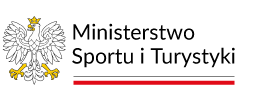 MINISTER SPORTU I TURYSTYKIOGŁASZAPROGRAM WSPARCIA i ROZWOJU LIG AMATORSKICHWarszawa,         marzec 2024 r.DZIAŁ I.	Wstęp …………………………..…………………………………………………………………………………………………….. 2DZIAŁ II.	Podstawa prawna Programu ……………………………………..…................................................................... 3DZIAŁ III.	Wnioskodawcy uprawnieni do uzyskania dofinansowania …………………………………………………… 3DZIAŁ IV.	Wysokość środków przeznaczonych na realizację Programu ……………………………………………….. 4DZIAŁ V.	Rodzaje zadań realizowanych w ramach Programu  ………………………………..…………....................... 4DZIAŁ VI.	Warunki udzielania dofinansowania …………………………………………..………………………………………… 4DZIAŁ VII. 	Terminy i warunki realizacji zadań ……………………………………………………………………………….……… 6DZIAŁ VIII.	Warunki składania wniosków ………………………………………………………………..……………………………. 7DZIAŁ IX.	Terminy obowiązujące w naborze ….……………………………………………………………………………………. 8DZIAŁ X.	Kryteria oceny wniosków …………………………………….………………………………………............................ 9DZIAŁ XI.	Zasady realizacji i rozliczenia umowy …………………………………………………………….………………….. 11DZIAŁ I.WSTĘPRegularna aktywność fizyczna jest ważna dla zdrowia. Osoby aktywne żyją dłużej i chorują mniej. Bogata literatura medyczna potwierdza, że regularny wysiłek zwiększa wydolność organizmu oraz zmniejsza zapadalność na wiele chorób. Badania są zgodne, że aktywność fizyczna ma korzystny wpływ na ograniczenie ryzyka chorób układu krążenia, które są główną przyczyną zgonów w Polsce. Dzięki ćwiczeniom można zmniejszyć o około 1/3 ryzyko wystąpienia zawału serca oraz udaru. Ponadto ruch fizyczny znacząco obniża ryzyko zachorowania na cukrzycę typu II – chorobę, która wiąże się z poważnymi powikłaniami, często oznaczającymi kalectwo. Aktywność fizyczna zmniejsza ryzyko zachorowania na niektóre nowotwory: raka jelita grubego, raka piersi oraz raka trzonu macicy. Regularne ćwiczenia zmniejszają też ryzyko osteoporozy. Badania wskazują również, iż aktywność fizyczna może zahamować obniżanie się sprawności umysłowej w wieku starczym. Coraz większa liczba badań z pogranicza ekonomii i nauk społecznych pokazuje, że aktywność fizyczna ma wpływ na inne aspekty życia poza zdrowiem. Osoby za młodu aktywne fizycznie osiągają w kolejnych etapach swojego życia lepsze wyniki w nauce oraz znajdują się 
w korzystniejszej sytuacji na rynku pracy. Choć pytanie o mechanizm tego wpływu jest ciągle otwarte – możliwy jest wytłumaczenie biologiczne poprzez lepsze dotlenienie organizmu sprzyjające sprawności umysłowej, psychologiczne poprzez budowanie samodyscypliny 
i umiejętności zarządzania czasem, bądź społeczne przez lepszą socjalizację dzięki uprawianiu sportu – badacze są zgodni, że aktywność fizyczna pozytywnie wpływa na naszą sytuację społeczną.Aktywność ruchowa i uprawianie sportu wpływa korzystnie na zdrowie i dobre samopoczucie. Ponadto, pozytywnie oddziałuje również na inne sfery życia, a nawet przekłada się na lepsze wyniki w szkole czy pracy. Z duchem sportowej rywalizacji nabywamy nowych umiejętności bądź szlifujemy te już ukształtowane. Współzawodnictwo kształtuje cechy charakteru. Rywalizacja determinuje sukces: w osiąganiu realistycznych celów, w pokonywaniu słabości, w przeciwstawianiu się trudnościom. Samorealizacja i poczucie zadowolenia z siebie wpływają przede wszystkim na pewność siebie i dalszą chęć: rozwoju, pokonywania barier, wyznaczania celów. Osoby świadome własnych pragnień, pewne swojej wartości i akceptujący siebie – lepiej radzą sobie z obowiązkami, problemami i stresem.  Dostrzegając dynamiczny rozwój szeroko rozumianego sportu amatorskiego, zrodziła się inicjatywa opracowania i wdrożenia programu „LIGA”, mającego na celu poszerzenie dotychczasowej oferty resortu sportu o komponent wsparcia i rozwoju amatorskiego współzawodnictwa. Działania aktywizacyjne skierujemy do sportowców amatorów. Osób, które nie posiadają licencji zawodniczych Polskich Związków Sportowych, którzy mają świadomość potrzeby aktywności ruchowej, dla których sport to sposób na relaks 
i odreagowanie po ciężkim dniu.Naszym wsparciem planujemy objąć ligi amatorskie, ogólnopolskie turnieje sportowe, wykorzystując dostępną infrastrukturę sportową, promując przy tym fakt, że rywalizacja sportowa to wspaniały pomysł na spędzanie czasu wolnego.Należy zauważyć, że do tej pory Ministerstwo wspierało głównie rywalizację w sporcie wyczynowym (seniorskim oraz dzieci i młodzieży).   Główne cele programu: Wzmocnienie roli organizatorów amatorskiego współzawodnictwa na sportowej arenie. Tworzenie warunków do sportowej rywalizacji amatorów.Tworzenie warunków do aktywnego spędzania czasu wolnego, kształtowanie zdrowego stylu życia.Wspieranie inicjatyw i działań na rzecz rozwoju sportu dla wszystkich.Promocja aktywności fizycznej wszystkich środowisk i grup społecznych.Promowanie prozdrowotnych, społecznych, wychowawczych i edukacyjnych wartości  sportu.Priorytety Programu:Wspieranie wydarzeń sportowych będących elementem amatorskiego współzawodnictwa.Wspieranie tworzenia lig amatorskich.Promowanie wolontariatu sportowego oraz rozwijanie poprzez sport aktywnej postawy obywatelskiej służących solidarności międzypokoleniowej i aktywizacji społecznej.Promowanie kulturalnego kibicowania oraz propagowanie uczestnictwa w sporcie poprzez udział społeczności lokalnej w organizowanych przedsięwzięciach.Promowanie idei „fair play”.Integrowanie i angażowanie organizacyjne i finansowe jednostek samorządu terytorialnego, oraz innych podmiotów do szerokiej współpracy przy realizacji przedsięwzięć z obszaru sportu powszechnego.DZIAŁ IIPODSTAWA PRAWNA PROGRAMUArt. 29 ust. 8 ustawy z dnia 25 czerwca 2010 r. o sporcie (Dz. U. z 2023 r. poz. 2048).Ustawa z dnia 27 sierpnia 2009 r. o finansach publicznych (Dz.U. z 2023 r. poz. 1270, z późn. zm.).DZIAŁ IIIWNIOSKODAWCY UPRAWNIENI DO UZYSKANIA DOFINANSOWANIAO przyznanie dofinansowania na realizowane w ramach programu zadania, mogą ubiegać się organizacje pozarządowe, powołane do realizacji w ramach swej podstawowej działalności statutowej zadań w zakresie upowszechniania i promocji sportu i kultury fizycznej (tj. związki stowarzyszeń, stowarzyszenia, fundacje).DZIAŁ IVWYSOKOŚĆ ŚRODKÓW PRZEZNACZONYCH NA REALIZACJĘ PROGRAMUProgram jest finansowany ze środków pochodzących z budżetu państwa, których dysponentem jest Minister Sportu i Turystyki. Wysokość dostępnych środków określana jest w ustawie budżetowej w części 25 - Kultura fizyczna oraz w planie rzeczowo-finansowym w zakresie części 25 – Kultura Fizyczna na dany rok. Na realizację zadań z zakresu naboru Programu na 2024 rok zaplanowano kwotę 
40 000 000,00 zł.Ostateczna wysokość dostępnych środków finansowych może się zmienić, w przypadku dokonania zmian w planie rzeczowo-finansowym w zakresie części 25 – Kultura fizyczna na dany rok.DZIAŁ VRODZAJE ZADAŃ REALIZOWANYCH W RAMACH PROGRAMUW ramach programu realizowane będą następujące zadania:Wspieranie rozwoju Lig Amatorskich na poziomie lokalnym i ogólnopolskim.Wspieranie rozwoju amatorskich rozgrywek międzyszkolnych w ramach ligi.Wspieranie i rozwój amatorskiego współzawodnictwa, poprzez organizację ogólnopolskich ligowych turniejów/zawodów sportowych.Wspieranie wydarzeń dotyczących prawidłowego rozwoju psychofizycznego dzieci i młodzieży.DZIAŁ VIWARUNKI UDZIELANIA DOFINANSOWANIAWymagane jest aby Wnioskodawca, przewidywał w ramach realizacji zadania udział środków własnych lub środków pochodzących z innych źródeł w wysokości nie mniejszej niż 5% całości kosztów zadania.Innymi źródłami mogą być np.:Wkład niefinansowy osobowy (w postaci pracy wolontariuszy – na podstawie stosownego porozumienia z wyceną świadczenia). Wkład niefinansowy rzeczowy (np. udostępniona infrastruktura lub sprzęt niezbędny do realizacji zadania – na podstawie stosownej umowy z określeniem wartości wkładu).Sponsorzy prywatni.Środki jednostek samorządu terytorialnego (w formie pieniężnej bądź udostępnianej infrastruktury – na podstawie stosownej umowy z określeniem wartości wkładu).środki pochodzące z Unii Europejskiej.Udziału własnego nie można finansować ze środków przekazanych przez Ministerstwo Sportu i Turystyki w ramach innych programów. Wkład własny oraz środki pochodzące z innych źródeł nie mogą być przeznaczone wyłącznie na koszty pośrednie zadania. Zadania realizowane w ramach Programu muszą mieć charakter niekomercyjny – nie mogą zakładać osiągnięcia dochodu oraz muszą być organizowane na terenie Polski.Ze środków dofinansowania można pokryć koszty obsługi zadania (tzw. koszty pośrednie), w łącznej wysokości nie większej niż 10% sumy kosztów bezpośrednich z dotacji. Przeznaczenie kosztów bezpośrednich z dotacji w zadaniach Programu:sprzęt sportowy niezbędny do realizacji zadania (z zastrzeżeniem, że całość środków dotacji nie może być przeznaczona na te koszty),dyplomy, medale, puchary, statuetki,transport uczestników, urządzeń i sprzętu,wynajem obiektów, urządzeń i sprzętów do przeprowadzenia rywalizacji,promocja przedsięwzięcia, działania marketingowe (w łącznej wysokości nie większej niż 10% wnioskowanej dotacji),obsługa sędziowska,obsługa techniczna,opieka medyczna, obsługa ekspercka,obsługa informatyczna (np. system monitorowania rozgrywek),wyżywienie i zakwaterowanie (w przypadku realizacji zadań wspierających prawidłowy rozwój psychofizyczny dzieci i młodzieży, np. szkolenia, seminaria, konferencje),inne koszty bezpośrednie, np. ubezpieczeniePrzeznaczenie kosztów pośrednich z dotacji w zadaniach Programu:koszty związane z wynajmem lokalu biurowego i opłatami eksploatacyjnymi, zakup niezbędnego sprzętu, materiałów i urządzeń biurowych, koszty związane z prowadzeniem korespondencji i utrzymaniem łączności, opłaty za nośniki energii, wynagrodzenia osób obsługujących zadanie (np. księgowość, koordynator)inne koszty (do akceptacji Ministerstwa Sportu i Turystyki). Ze środków pochodzących z dofinansowania Ministerstwa Sportu i Turystyki nie można finansować jako obsługi zadania kosztów w zakresie:remontu biura, wyposażenia biura w meble,badań i ubezpieczeń pracowniczych, doszkalania pracowników,odpraw, trzynastej pensji, nagród, premii, funduszu socjalnego, ryczałtów samochodowych. DZIAŁ VIITERMINY I WARUNKI REALIZACJI ZADAŃWnioskodawca może ubiegać się o dofinansowanie ze środków Ministerstwa Sportu 
i Turystyki wyłącznie zadań o których mowa w DZIALE V niniejszego programu, których termin realizacji nie wykracza poza 31 grudnia 2024 roku. Wnioskodawca może anulować przesłany wniosek wysyłając stosowną informację 
o rezygnacji na adres ds@msit.gov.pl, wskazując określony numer ID wniosku. Zadania powinny być realizowane w sposób i w terminach określonych w umowie zawartej pomiędzy Ministrem Sportu i Turystyki, a zleceniobiorcą oraz zgodnie 
z obowiązującymi przepisami prawa. Przyznana kwota dofinansowania powinna być wykorzystana zgodnie z przeznaczeniem szczegółowo określonym w umowie. Sprawozdanie merytoryczno-finansowe powinno być sporządzane w sposób prawidłowy, rzetelny i terminowy. Szczegółowe warunki realizacji, finansowania i rozliczania zadania reguluje umowa zawarta pomiędzy Ministrem Sportu i Turystyki, a zleceniobiorcą. Przedmiotem dofinansowania mogą być te zadania, których realizację zaplanowano 
w terminie od 1 stycznia do 31 grudnia 2024 roku. Nie można planować przeznaczenia środków finansowych z dofinansowania Ministerstwa Sportu i Turystyki na nagrody finansowe i rzeczowe.Nie można planować przeznaczenia środków finansowych z dofinansowania Ministerstwa Sportu i Turystyki na imprezy, które są częścią ogólnopolskiego systemu współzawodnictwa sportowego szkół i polskich związków sportowych.Realizujący zadanie, zobowiązuje się do informowania o fakcie dofinansowania realizacji zadania przez Zleceniodawcę, zgodnie z przepisami rozporządzenia Rady Ministrów z dnia 7 maja 2021 r. w sprawie określenia działań informacyjnych podejmowanych przez podmioty realizujące zadania finansowane lub dofinansowane z budżetu państwa lub państwowych funduszy celowych (Dz. U. poz. 953 ze zm.), dostępnego pod adresem: https://www.gov.pl/web/premier/dzialania-informacyjne. Zachowanie obowiązku informacyjnego, należy uwzględnić także w wydawanych przez siebie w ramach zadania publikacjach, materiałach informacyjnych, poprzez media, social media, strony internetowe organizacji lub przez ustną informację kierowaną do odbiorców. Zleceniobiorca zobowiązany jest przedstawić dane o wszystkich formach przekazywania informacji o dofinansowaniu zadania przez Ministerstwo Sportu i Turystyki przy rozliczeniu zadania. Zleceniobiorca jest zobowiązany do informowania, iż dysponentem dotacji  jest Minister Sportu i Turystyki oraz do zamieszczania w powyższych informacjach logotypu Ministerstwa Sportu i Turystyki (dostępnego pod adresem: https://www.gov.pl/web/sport/logotypy-msit ).DZIAŁ VIIIWARUNKI SKŁADANIA WNIOSKÓWWniosek należy złożyć w wersji elektronicznej, wraz z załącznikami generowanymi 
w systemie AMODIT dostępnym pod adresem https://wnioski.msit.gov.pl.  oraz skanami pozostałych dokumentów (kopie sprawozdania merytorycznego i finansowego za rok 2022, statutu oraz KRS lub wyciągu z ewidencji; w przypadku organizacji, która powstała w 2023 roku należy dołączyć wyciąg z ewidencji potwierdzający datę rejestracji oraz oświadczenie, że z uwagi na to, nie posiadają sprawozdań za 2022 rok). Wniosek stanowią: formularz główny, załącznik nr 1- Zakres rzeczowy zadania publicznego, załącznik 1a – terminarz wydarzeń jednostkowych – imprez sportowych (wymagane 
w przypadku otrzymania dofinansowania, na etapie aktualizacji wniosku),załącznik nr 2 - Plan rzeczowo - finansowy kosztów zadania publicznego, załączniki nr 2 jednostkowe - w przypadku realizacji zadań jednostkowych,załącznik nr 3 - Plan finansowy  kosztów  pośrednich ze środków Ministerstwa Sportu 
i Turystyki,oraz pozostałe wymagane dokumenty: skan wydruku komputerowego lub wyciągu aktualnej informacji o Wnioskodawcy wpisanym do Krajowego Rejestru Sądowego lub aktualny wyciąg z innego rejestru bądź ewidencji właściwej dla formy organizacyjnej Wnioskodawcy;skan aktualnego statutu wnioskodawcy;skan sprawozdania merytorycznego za 2022 rok;skan sprawozdania finansowego za 2022 rok (bilans, rachunek zysków i strat, informacja dodatkowa);skan podpisanego oświadczenia o zgodności tożsamej treści przekazanych ww. dokumentów (treść oświadczenia do pobrania w systemie AMODIT na etapie składania wniosku), osób/osoby reprezentującej wnioskodawcę – statutowo upoważnionych/ej do reprezentowania podmiotu w kontaktach zewnętrznych, posiadających zdolność do podejmowania zobowiązań finansowych, w tym zawierania umów w imieniu podmiotu (wskazanych/ej we wniosku - formularz główny).Skan danego dokumentu powinien być zapisany w jednym pliku w formacie .pdf lub .jpg i odpowiednio nazwany, np. KRS, wyciąg z ewidencji, sprawozdanie merytoryczne, sprawozdanie finansowe.W przypadku wniosków dotyczących projektu obejmującego kilka zadań jednostkowych, składających się na jedno zadanie, należy sporządzić załączniki nr 2 jednostkowe do każdego zadania jednostkowego oraz jeden załącznik nr 2 zbiorczy, zadania jednostkowe należy również uwzględnić w załączniku nr 1. Każde z zadań jednostkowych musi zawierać wkład własny wnioskodawcy.Wnioski należy przygotować wyłącznie za pośrednictwem elektronicznego systemu obsługi ofert i wniosków Ministerstwa Sportu i Turystyki AMODIT. Wniosek wraz 
z załącznikami oraz pozostałymi wymaganymi dokumentami musi być sporządzony wyłącznie na formularzach zamieszczonych w systemie elektronicznym AMODIT. Wypełnione formularze należy przesłać drogą elektroniczną w systemie AMODIT.Wnioski należy przesyłać elektronicznie w terminie wskazanym w ogłoszeniu naborowym publikowanym na stronie internetowej Ministerstwa Sportu i Turystyki, w Biuletynie Informacji Publicznej oraz w siedzibie Ministerstwa Sportu i Turystyki. Termin składania wniosków będzie podawany w ogłoszeniu naborowym.Datą złożenia wniosku jest data wysłania elektronicznego w systemie AMODIT (data nie może wykraczać poza termin składania wniosków). Wnioski niekompletne, sporządzone na niewłaściwych formularzach nie będą rozpatrywane. Nie będą rozpatrywane również wnioski dostarczone w formie papierowej nie przekazane w wersji elektronicznej.Złożenie wniosku nie jest równoznaczne z zakwalifikowaniem do dofinansowania, jak również z przyznaniem dofinansowania we wnioskowanej wysokości. Wnioskodawcy, którzy będą realizować zadania do czasu ogłoszenia wyników naboru, finansują zadanie na własne ryzyko. DZIAŁ IXTERMINY OBOWIĄZUJĄCE W NABORZENabór ma charakter otwarty. Termin składania oraz rozpatrzenia wniosków będzie podawany 
w ogłoszeniu naborowym.Wnioski o dofinansowanie złożone po terminie określonym w ogłoszeniu naborowym nie będą rozpatrywane. W przypadku, gdy w wyniku rozstrzygnięcia naborowego nie zostaną rozdysponowane wszystkie środki lub zwiększeniu ulegnie wysokość środków finansowych na realizację Programu w wyniku dokonania zmian w planie rzeczowo-finansowym na dany rok w części 25-Kultura Fizyczna, Minister Sportu i Turystyki ogłasza kolejny nabór w ramach niniejszego Programu.DZIAŁ XKRYTERIA OCENY WNIOSKÓWWniosek podlega ocenie pod względem formalnym i merytorycznym. Warunkiem rozpatrywania wniosku pod względem merytorycznym jest jej pozytywna ocena pod względem formalnym. Ocena wniosku jest dokonywana przez członków Komisji oceniającej powołanej przez Ministra Sportu i Turystyki. Wnioski rozpatrywane będą z uwzględnieniem następujących kryteriów:spełnienie wymogów formalnych;zgodność zakresu merytorycznego wniosku z obszarami zadań i priorytetami określonymi w programie oraz znaczenie projektu dla upowszechniania i promocji sportu;zasięg działania wnioskodawcy oraz stan zasobów kadrowych i rzeczowych, wskazujących na możliwość realizacji zadania;zakres wykorzystania w realizacji zadania potencjału wolontariuszy;udział w finansowaniu zadania środków własnych, środków jednostek samorządu terytorialnego, funduszy UE oraz z innych źródeł;oszczędność i racjonalność kalkulacji kosztów przewidzianych na realizację zadania; doświadczenie przy realizacji zadań o podobnym charakterze i zasięgu przy udziale środków publicznych;ocena poprawności przedstawienia wszystkich elementów merytoryczno-finansowych projektu  (np. błędy rachunkowe, pisarskie i nieścisłości informacyjne).5. Odrzuceniu podlegają wnioski zawierające błędy formalne, w szczególności:złożone bez wykorzystania systemu AMODIT,złożone z wykorzystaniem konta AMODIT należącego do innego wnioskodawcy, sporządzone na niewłaściwym formularzu lub bez wymaganych załączników 
i dokumentów określonych w ogłoszeniu naborowym, złożenie dokumentacji wniosku podpisanej przez osoby nieuprawnione do reprezentowania wnioskodawcy lub nieopatrzonej podpisem (oświadczenie 
o zgodności tożsamej treści),złożenie wniosku po terminie określonym w ogłoszeniu naborowym,złożenie wniosku na zadania inne niż określone w ogłoszeniu naborowym,złożenie wniosku przez podmiot nieuprawniony do ubiegania się o dofinansowanie,preliminowanie kosztów zadania niezgodnie z warunkami określonymi 
w ogłoszeniu naborowym.6. Kryteria merytoryczne oceny wniosku wraz z oceną punktową wniosku: Decyzję o udzieleniu dofinansowania podejmuje Minister Sportu i Turystyki 
w formie pisemnej, po zapoznaniu się z wynikami prac Komisji. Decyzja 
o przyznaniu dofinansowania nie jest decyzją administracyjną w rozumieniu Kodeksu postępowania administracyjnego i nie służy od niej odwołanie. Listy podmiotów otrzymujących dofinansowanie są publikowane na stronie internetowej (www.gov.pl/sport), w Biuletynie Informacji Publicznej Ministerstwa Sportu i Turystyki oraz w siedzibie Ministerstwa Sportu i Turystyki. O przyznaniu dotacji wnioskodawcy będą powiadamiani poprzez system AMODIT. Wnioskodawcy, którzy nie uzyskali dofinansowania, nie będą powiadamiani poprzez system AMODIT – zestawienie w tym zakresie znajduje się w protokole Komisji oceniającej. Wnioskodawcy, których wnioski zostaną zakwalifikowane do realizacji zadań 
i otrzymają dofinansowanie, zobowiązani są przesłać w formie papierowej aktualizację wniosku (uwzględniającą wysokość przyznanej dotacji), tj.:Formularz główny (oferta)Zał. nr 1 - Zakres rzeczowy zadania publicznegoZał. nr 1a - Terminarz wydarzeń jednostkowychZał. nr 2 - Plan rzeczowo - finansowy kosztów zadania publicznegoZał. nr 2 jednostkowe - w przypadku zaplanowanych zadań jednostkowychZał. nr 3 - Plan finansowy  kosztów  pośrednich ze środków Ministerstwa Sportu i TurystykiOraz oryginał podpisanego oświadczenia o zgodności tożsamej treści załączonych w systemie AMODIT dokumentów.10.	Wnioskodawcy, których wnioski zostaną zakwalifikowane do realizacji zadań 
i otrzymają dofinansowanie, zobowiązani są wykonywać powierzone im zadania zgodnie z aktualnie obowiązującym prawem i w oparciu o umowę zawartą z Ministrem Sportu 
i Turystyki. DZIAŁ XIZASADY REALIZACJI I ROZLICZENIA UMOWYPrzekazanie dofinansowania na realizację danego zadania następuje na podstawie umowy zawieranej pomiędzy Ministrem Sportu i Turystyki, a zleceniobiorcą. 
W przypadku przyznania dofinansowania w kwocie mniejszej niż wnioskowana, zleceniobiorca zobowiązany jest do przedstawienia odpowiednio zaktualizowanego zakresu rzeczowo-finansowego zadania poprzez wprowadzenie zmian w:Formularzu głównym (oferta)Zał. nr 1 - Zakres rzeczowy zadania publicznegoZał. nr 1a - Terminarz wydarzeń jednostkowych – imprez sportowychZał. nr 2 - Plan rzeczowo - finansowy kosztów zadania publicznegoZał. nr 2 jednostkowych - w przypadku zaplanowanych zadań jednostkowychZał. nr 3 - Plan finansowy  kosztów  pośrednich ze środków Ministerstwa Sportu i TurystykiSzczegółowe warunki dofinansowania, realizacji i rozliczania zadań regulowane są umową o dofinansowanie zadania. Środki na realizację zadań mogą być przeznaczone wyłącznie na dofinansowanie kosztów określonych w programie, umowie i załącznikach do umowy.Przyznane środki finansowe przekazywane będą w transzach na rachunek bankowy zleceniobiorcy, zgodnie z harmonogramem ich przekazywania zawartym w umowie.Zleceniobiorca, zobowiązany jest do poddania się kontroli w zakresie objętym umową oraz udostępnienia na wniosek Ministra wszystkich niezbędnych dokumentów dotyczących realizowanego zadania – na warunkach określonych w umowie.Dokumentację sprawozdawczą i rozliczeniową, przygotowaną w systemie AMODIT, określają załączniki do umowy:nr 4 – rozliczenie rzeczowo-finansowe kosztów zadania publicznego;nr 4 jednostkowe – rozliczenie rzeczowo-finansowe kosztów zadania publicznego;nr 5 – rozliczenie finansowe kosztów pośrednich ze środków Ministerstwa Sportu i Turystyki;nr 6 – sprawozdanie merytoryczno-finansowe z realizacji zadania publicznego;nr 7 – deklaracja rozliczająca dotację;nr 8 – zestawienie finansowe na podstawie dowodów księgowych;nr 9 – sprawozdanie merytoryczno-finansowe z realizacji części zadania 
w przypadku dofinansowania wynoszącego i przekraczającego 500 000 zł. Wypełnione formularze należy przesłać drogą elektroniczną w systemie AMODIT 
w terminie do 30 dni od końca realizacji zadania oraz pocztą na adres Ministerstwa Sportu 
i Turystyki.Minister zatwierdza prawidłowe rozliczenie zadania w terminie 30 dni od daty wpłynięcia rozliczenia. Przy rozliczeniu umowy będą brane pod uwagę 
w szczególności: terminowe złożenie sprawozdania, zrealizowanie celu zadania, zgodność realizacji zadania z warunkami określonymi w ofercie i zawartej umowie,prawidłowość wykorzystania otrzymanych środków budżetowych, zgodnie 
z przeznaczeniem określonym w umowie, prawidłowość sporządzonej dokumentacji rozliczeniowej.Znaczenie zadania dla rozwoju i promocji tworzenia Lig Amatorskich /40Zasięg działania wnioskodawcy oraz stan zasobów kadrowych i rzeczowych, wskazujące na możliwość realizacji zadania/15Doświadczenie przy realizacji zadań o podobnym charakterze i zasięgu przy udziale środków publicznych/5Udział w realizacja zadania środków finansowych jednostek samorządu terytorialnego,  środków z funduszy z UE oraz  środków własnych lub pochodzących z innych źródeł/10Oszczędność i racjonalność kalkulacji kosztów/10Zakres wykorzystania w realizacji projektu wolontariuszy /5Ocena poprawności przedstawienia wszystkich elementów merytoryczno-finansowych projektu  (np. błędy rachunkowe, pisarskie i nieścisłości informacyjne)/15OCENA PUNKTOWA PROJEKTU/100